§4715.  Dealer reports of purchases and payment of taxesEvery dealer shall keep, as a part of its permanent records, a record of all mahogany quahogs purchased at point of first sale.  These records must be open for inspection by the State Tax Assessor at all times.  On or before the last day of each month, every dealer shall file a return with the assessor on a form furnished by the assessor stating the number of bushels of mahogany quahogs purchased by the dealer during the preceding calendar month.  At the same time, the dealer shall pay to the assessor a tax of $1.20 per bushel on all mahogany quahogs purchased by the dealer during the preceding calendar month. A dealer whose annual tax liability under this chapter does not exceed $1,000 may file an annual return with payment on or before January 31st covering the prior calendar year.  If the assessor determines that additional tax is due or that an overpayment of tax has been made, assessments or refunds must be made by the assessor to the dealer.  [PL 2009, c. 361, §27 (RPR); PL 2009, c. 361, §36 (AFF).]SECTION HISTORYPL 1987, c. 513, §10 (NEW). PL 1991, c. 376, §61 (AMD). PL 2009, c. 361, §27 (RPR). PL 2009, c. 361, §36 (AFF). The State of Maine claims a copyright in its codified statutes. If you intend to republish this material, we require that you include the following disclaimer in your publication:All copyrights and other rights to statutory text are reserved by the State of Maine. The text included in this publication reflects changes made through the First Regular and First Special Session of the 131st Maine Legislature and is current through November 1, 2023
                    . The text is subject to change without notice. It is a version that has not been officially certified by the Secretary of State. Refer to the Maine Revised Statutes Annotated and supplements for certified text.
                The Office of the Revisor of Statutes also requests that you send us one copy of any statutory publication you may produce. Our goal is not to restrict publishing activity, but to keep track of who is publishing what, to identify any needless duplication and to preserve the State's copyright rights.PLEASE NOTE: The Revisor's Office cannot perform research for or provide legal advice or interpretation of Maine law to the public. If you need legal assistance, please contact a qualified attorney.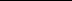 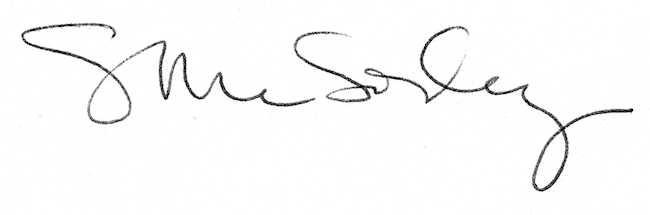 